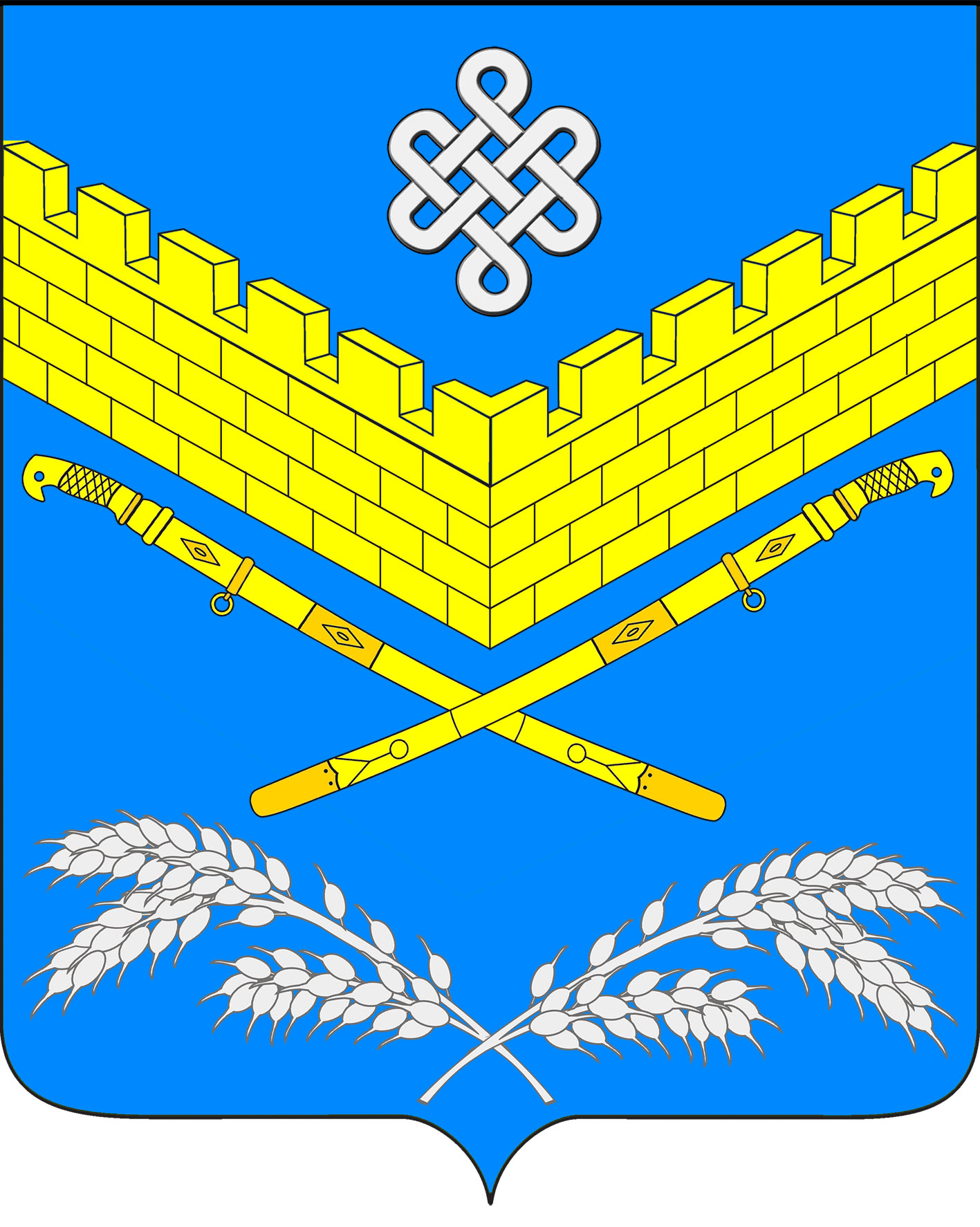 АДМИНИСТРАЦИЯИВАНОВСКОГО СЕЛЬСКОГО ПОСЕЛЕНИЯКРАСНОАРМЕЙСКОГО РАЙОНАПОСТАНОВЛЕНИЕ«11» января 2024 года                                                                                 № 3станица ИвановскаяО порядке финансирования мероприятий в администрации Ивановского сельского поселения Красноармейского района по улучшению условий и охране труда за счет средств бюджета Ивановского сельского поселения Красноармейского районаРуководствуясь статьей 225 Трудового кодекса Российской Федерации, Федеральным законом от 6 октября 2003 года № 131-ФЗ «Об общих принципах организации местного самоуправления в Российской Федерации», приказом Министерства труда и социальной защиты Российской Федерации от 29 октября 2021 года № 771н «Об утверждении Примерного перечня ежегодно реализуемых работодателем мероприятий по улучшению условий и охраны труда, ликвидации или снижению уровней профессиональных рисков либо недопущению повышения их уровней», Законом Краснодарского края от 3 июня 1998 года № 133-КЗ «Об охране труда» и Уставом Ивановского сельского поселения Красноармейского района, постановляю:1. Утвердить Порядок финансирования мероприятий в администрации Ивановского сельского поселения Красноармейского района по улучшению условий и охране труда за счет средств бюджета Ивановского сельского поселения Красноармейского района (далее - Порядок) (прилагается).2. Установить, что утвержденный настоящим постановлением Порядок применяется к регулируемым бюджетным правоотношениям с учетом положений статьи 83 Бюджетного кодекса Российской Федерации.3. Общему отделу администрации Ивановского сельского поселения Красноармейского района (Дондук Е.А.) обнародовать настоящее постановление в установленном порядке.4. Контроль за выполнением настоящего постановления оставляю за собой.5. Постановление вступает в силу со дня его обнародования.ГлаваИвановского сельского поселенияКрасноармейского района                                                            А.А. ПомеляйкоЛИСТ СОГЛАСОВАНИЯк проекту постановления администрации Ивановского сельского поселения Красноармейского района от «11» января 2024 года № 3«О порядке финансирования мероприятий в администрации Ивановского сельского поселения Красноармейского района по улучшению условий и охране труда за счет средств бюджета Ивановского сельского поселения Красноармейского района»Проект подготовлен:Ведущий специалист общего отдела(юрист) администрацииИвановского сельского поселенияКрасноармейского района                                                                      С.Г. ЕсаянПроект согласован:Заместитель главыИвановского сельского поселенияКрасноармейского района                                                                   И. Н. АртюхНачальник общего отделаадминистрацииИвановского сельского поселенияКрасноармейского района                                                                  Е. А. ДондукПриложениеУТВЕРЖДЁНпостановлением администрацииИвановского сельского поселенияКрасноармейского районаот 11.01.2024 года № 3ПОРЯДОКфинансирования мероприятий в администрации Ивановского сельского поселения Красноармейского района по улучшению условий и охране труда за счет средств бюджета Ивановского сельского поселения Красноармейского района1. Настоящий Порядок финансирования мероприятий в администрации Ивановского сельского поселения Красноармейского района по улучшению условий и охране труда за счет средств бюджета Ивановского сельского поселения Красноармейского района (далее - Порядок) разработан в соответствии со статьей 225 Трудового кодекса Российской Федерации, устанавливает порядок финансирования мероприятий по улучшению условий и охране труда за счет средств бюджета Ивановского сельского поселения Красноармейского района.2. Финансирование мероприятий по улучшению условий и охране труда осуществляется за счет средств бюджета Ивановского сельского поселения Красноармейского района, добровольных взносов организаций и физических лиц, а также за счет средств внебюджетных источников.3. Финансирование мероприятий по улучшению условий и охраны труда работодателями осуществляется в размере не менее 0,2 процента суммы затрат на производство продукции (работ, услуг), по следующим перечням:3.1. Перечень мероприятий по улучшению условий и охраны труда, ликвидации или снижению уровней профессиональных рисков либо недопущению повышения их уровней:1) проведение специальной оценки условий труда, выявления и оценки опасностей, оценки уровней профессиональных рисков, реализация мер, разработанных по результатам их проведения;2) приобретение и монтаж средств сигнализации о нарушении штатного функционирования производственного оборудования, средств аварийной остановки, а также устройств, позволяющих исключить возникновение опасных ситуаций при полном или частичном прекращении энергоснабжения и последующем его восстановлении;3) устройство новых и (или) модернизация имеющихся средств коллективной защиты работников от воздействия опасных и вредных производственных факторов;4) механизация и автоматизация технологических операций (процессов), связанных с хранением, перемещением (транспортированием), заполнением и опорожнением передвижных и стационарных резервуаров (сосудов) с ядовитыми, агрессивными, легковоспламеняющимися и горючими жидкостями, используемыми в производстве;5) устройство новых и реконструкция имеющихся отопительных и вентиляционных систем в производственных и бытовых помещениях, тепловых и воздушных завес, аспирационных и пылегазоулавливающих установок, установок дезинфекции, аэрирования, кондиционирования воздуха с целью обеспечения теплового режима и микроклимата, чистоты воздушной среды в рабочей и обслуживаемых зонах помещений, соответствующего нормативным требованиям;6) обеспечение естественного и искусственного освещения на рабочих местах, в бытовых помещениях, местах прохода работников;7) устройство новых и (или) реконструкция имеющихся мест организованного отдыха, помещений и комнат релаксации, психологической разгрузки, мест обогрева работников, а также укрытий от солнечных лучей и атмосферных осадков при работах на открытом воздухе; расширение, реконструкция и оснащение санитарно-бытовых помещений;8) приобретение и монтаж установок (автоматов) для обеспечения работников питьевой водой, систем фильтрации (очистки) водопроводной воды;9) приобретение стендов, тренажеров, наглядных материалов, научно-технической литературы для проведения инструктажей по охране труда, обучения безопасным приемам и методам выполнения работ, оснащение кабинетов (учебных классов) по охране труда компьютерами, теле-, видео-, аудиоаппаратурой, обучающими и тестирующими программами, проведение выставок, конкурсов и смотров по охране труда, тренингов, круглых столов по охране труда;10) проведение обучения по охране труда, в том числе обучения безопасным методам и приемам выполнения работ, обучения по оказанию первой помощи пострадавшим на производстве, обучения по использованию (применению) средств индивидуальной защиты, инструктажей по охране труда, стажировки на рабочем месте (для определенных категорий работников) и проверки знания требований охраны труда;11) проведение обязательных предварительных и периодических медицинских осмотров (обследований);12) оборудование по установленным нормам помещения для оказания медицинской помощи и (или) создание санитарных постов с аптечками, укомплектованными набором медицинских изделий для оказания первой помощи;13) устройство и содержание пешеходных дорог, тротуаров, переходов, тоннелей, галерей на территории организации в целях обеспечения безопасности работников;14) издание (тиражирование) инструкций, правил (стандартов) по охране труда;15) перепланировка размещения производственного оборудования, организация рабочих мест с целью обеспечения безопасности работников;16) разработка и приобретение электронных программ документооборота в области охраны труда в электронном виде с использованием электронной подписи или любого другого способа, позволяющего идентифицировать личность работника, в соответствии с законодательством Российской Федерации;4. Работники организации не несут расходов на финансирование мероприятий по улучшению условий и охраны труда.ГлаваИвановского сельского поселенияКрасноармейского района                                                            А.А. Помеляйко